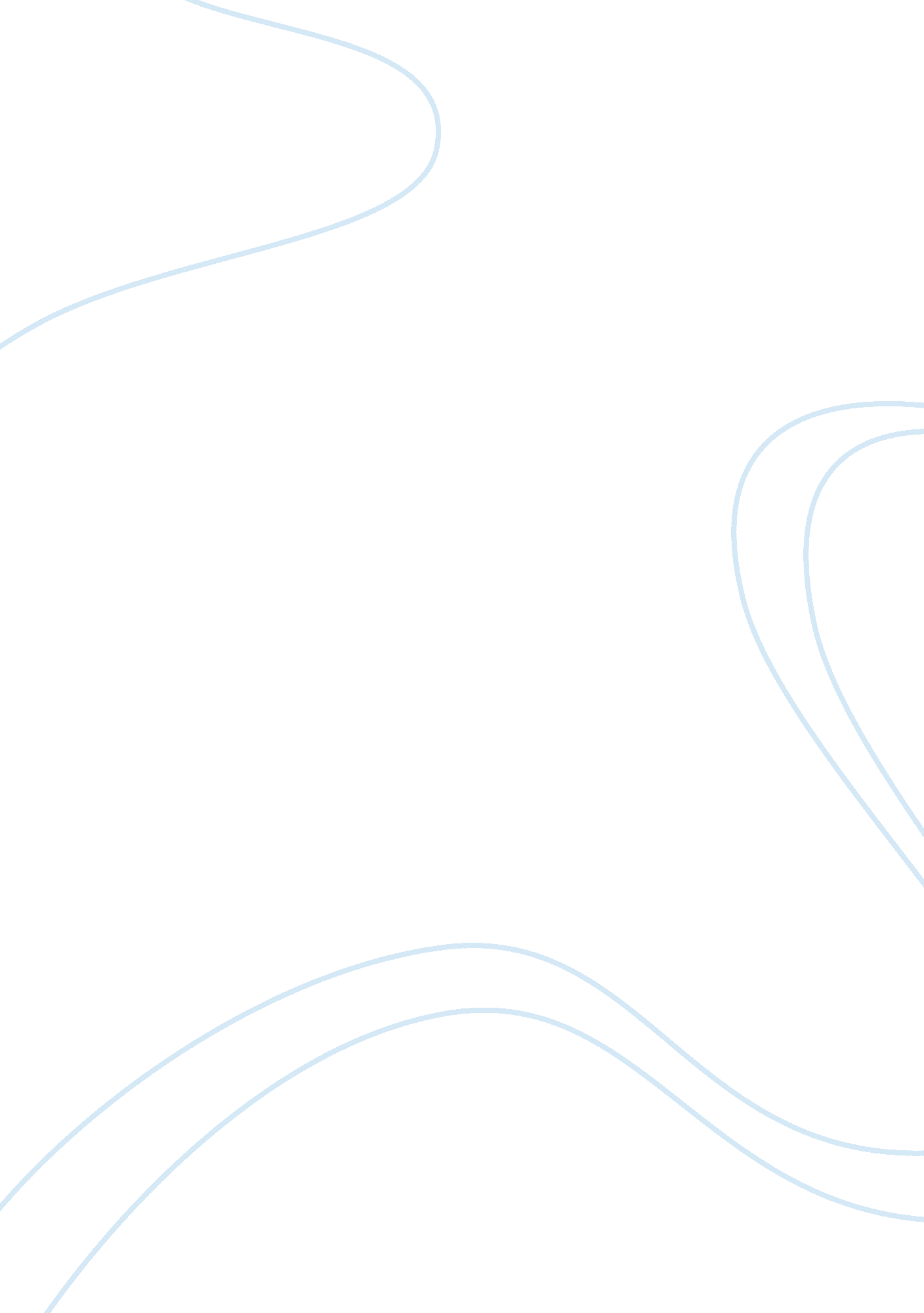 Your favourite hobby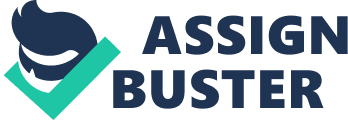 YOUR FAVOURITE HOBBY Introduction: Hobby means any form of amusement or pleasant occupation. It is also a pleasant pastime, which breaks the monotony of routine life. It refreshes one’s mined as well as body after toile. Hobby is not one’s main profession but it is not less important than one’s main business. Man runs his main business out of sheer necessity but man pursues hobby for sheer delight. In our practical life, every man has a hobby and every man should have a hobby in his life. Choice of hobbies: Different people have different choice of hobbies. Example of some popular hobbies are such as, gardening, reading, fishing, hunting, painting, singing, sewing, doll making, flowering making, sculpture making, coin collecting, angling and so many. Hobbies of great men: If we study the history of great men of the world, we will find that almost every had a hobby. Depending upon that hobby everyman enjoys pleasure and refreshness. Many great men of the world had their hobbies. They took the hobbies as the ways of removing the monotony of their lives. Alexander, Washington, Napoleon, Tolstoy, Rabindranath, Bernard Shaw- all had their hobbies. My hobby – gardening: I am a student. Though my main function is to study, I have a hobby. My favourite hobby is gardening. There is a small piece of land in front of my reading room. I am very lucky to have a plot of land for my garden. I have decided to make a garden there. So I clean it and fence around it. I have to work hard for my garden. At first, I make the soil loose with the help of a spade. When the soil is ready, I plant various types of flower plants and sow seeds there. When many seasonal flowers bloom in my garden, fragrance fills the air and comes into our house. The pleasant hue of the flowers dazzles my eyes. It reminds me the lines: - “ Mind is your garden, Ideas are your seeds Life is the season To sow all your needs. ” My activities in the garden: I work in my garden in the morning and in the evening. I make the soil loose with spade and weed out the grass. I plant new flower plants in it. I water the plants and take good care of them. I am happy to do all these with my own hands. The reason foe selecting: Among all other hobbies, I have chosen gardening as my hobby because it gives me more pleasure than any other things. I need physical exercise because of making my body active and strong. If I work in the garden, I do not need extra physical exercise. Considering above-mentioned argument, I have selected gardening as my favourite hobby. Usefulness: I have got much benefit from my garden. Before making my garden, I was sick and weak. But now, my health has been improved as I work in my garden. As a result, I posses a sound health. I give flowers to my neighbours to decorate their houses and gates on some special occasions. Then I become very glad and happy. Besides, I grow vegetables in my garden, which saves a lot of family expenses. Conclusion: My hobby is a source of joy and pleasure, health and wealth to me. It makes my life enjoyable. Really, I am very happy and delighted choosing a hobby like gardening. So I think everybody should have a hobby to make his life happy and merry. But we should guard ourselves against those hobbies, which have no practical utility in life. This is why I keep a harmony between my hobby and duty so that my hobby would be meaningful in my practical life. THE END 